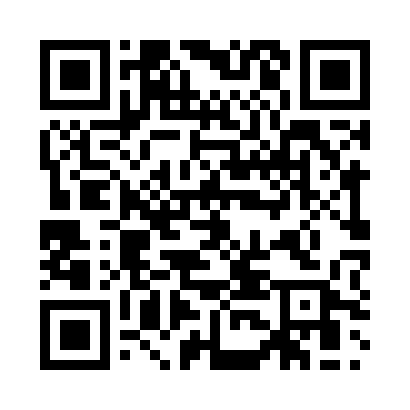 Prayer times for Alt Toplitz, GermanyWed 1 May 2024 - Fri 31 May 2024High Latitude Method: Angle Based RulePrayer Calculation Method: Muslim World LeagueAsar Calculation Method: ShafiPrayer times provided by https://www.salahtimes.comDateDayFajrSunriseDhuhrAsrMaghribIsha1Wed2:595:361:055:098:3511:002Thu2:555:351:055:108:3711:043Fri2:525:331:055:118:3911:074Sat2:525:311:055:118:4011:115Sun2:515:291:055:128:4211:116Mon2:505:271:055:138:4411:127Tue2:495:251:055:138:4511:138Wed2:495:241:055:148:4711:139Thu2:485:221:055:158:4911:1410Fri2:475:201:055:158:5011:1511Sat2:465:181:055:168:5211:1512Sun2:465:171:055:178:5411:1613Mon2:455:151:055:178:5511:1714Tue2:445:141:055:188:5711:1715Wed2:445:121:055:198:5811:1816Thu2:435:101:055:199:0011:1917Fri2:435:091:055:209:0111:2018Sat2:425:081:055:209:0311:2019Sun2:425:061:055:219:0411:2120Mon2:415:051:055:229:0611:2221Tue2:415:031:055:229:0711:2222Wed2:405:021:055:239:0911:2323Thu2:405:011:055:239:1011:2324Fri2:395:001:055:249:1111:2425Sat2:394:591:055:249:1311:2526Sun2:384:571:055:259:1411:2527Mon2:384:561:065:259:1511:2628Tue2:384:551:065:269:1711:2729Wed2:374:541:065:269:1811:2730Thu2:374:531:065:279:1911:2831Fri2:374:531:065:279:2011:28